ملاحظة من مكتب تقييس الاتصالات:يرد تقرير لجنة الدراسات 9 إلى الجمعية العالمية لتقييس الاتصالات لعام 2016 (WTSA-16) في الوثيقتين التاليتين:الجزء الأول:	الوثيقة 7 - اعتبارات عامةالجزء الثاني:	الوثيقة 8 - مسائل تُقترح دراستها في فترة الدراسة 2020-2017جدول المحتـوياتالصفحة1	مقدمة		32	تنظيم العمل		53	نتائج الأعمال المنجزة في فترة الدراسة 2016-2013		124	ملاحظات تتعلق بالأعمال المقبلة		145	تحديث القرار 2 للجمعية العالمية لتقييس الاتصالات من أجل فترة الدراسة 2020-2017		14ال‍ملحـق 1 - قائمة بالتوصيات والإضافات والمواد الأخرى الصادرة أو الملغاة في فترة الدراسة		15ال‍ملحـق 2 - التعديلات المقترحة في اختصاصات لجنة الدراسات 9 والأدوار التي تؤديها بصفتها لجنة الدراسات الرئيسية (القرار 2 للجمعية العالمية لتقييس الاتصالات)		201	مقدمة1.1	مسؤوليات لجنة الدراسات 9كلفت الجمعية العالمية لتقييس الاتصالات (دبي، (2012 لجنة الدراسات 9 بدراسة 13 مسألة في مجال:-	استعمال أنظمة الاتصالات في خدمات المساهمة والتوزيع الأولي والثانوي لبرامج الإذاعة التلفزيونية والصوتية وخدمات البيانات المتصلة بها بما فيها الخدمات والتطبيقات التفاعلية القابلة للتوسع لتشمل قدرات متقدمة من قبيل التلفزيون فائق الوضوح والتلفزيون ثلاثي الأبعاد وما إلى ذلك؛ -	استعمال شبكات الكبلات والشبكات الهجينة، المصممة أساساً لبث برامج الإذاعة التلفزيونية والصوتية إلى المنازل، باعتبارها شبكات متكاملة عريضة النطاق تُستخدم أيضاً فيما يقدَّم إلى تجهيزات مقار الزبائن (CPE) في المنازل والمؤسسات من الخدمات الصوتية والخدمات الأخرى التي يكون عنصر الوقت فيها حرجاً، وخدمات الفيديو حسب الطلب، والخدمات التفاعلية، وما إلى ذلك.2.1	فريق الإدارة والاجتماعات التي عقدتها لجنة الدراسات 9اجتمعت لجنة الدراسات 9 ست مرات في جلسات عامة وست مرات ضمن فرق العمل أثناء فترة الدراسة (انظر الجدول (1 برئاسة السيد آرثر وبستر وبمساعدة نواب الرئيس أنطوان بستاني والسيد أيانزهان شوليمبافيتش بولديباييف والسيد ساتوشي مياجي والسيد حبيب تال والسيد دونغ وانغ.وبالإضافة إلى ذلك، عُقد العديد من اجتماعات المقررين (بما في ذلك اجتماعات إلكترونية) أثناء فترة الدراسة في مواقع مختلفة، انظر الجدول 1-مكرراً.الجدول 1اجتماعات لجنة الدراسات 9 وفرق عملهاالجدول 1-مكرراًاجتماعات المقررين المنظمة في إطار لجنة الدراسات 9 في فترة الدراسة2	تنظيم العمل1.2	تنظيم الدراسات وإسناد الأعمال1.1.2	قررت لجنة الدراسات 9 في أول اجتماع لها في فترة الدراسة إنشاء فرقتي عمل. وأنشئ في فترة الدراسة فريق متخصص بشأن التلفزيون الكبلي الذكي (FG SmartCable) للمساعدة في وضع توصيات متفردة لقطاع تقييس الاتصالات على الصعيد العالمي في المستقبل بشأن "التلفزيون الكبلي الذكي"، بالاستفادة من الجمع بين التكنولوجيات المذكورة آنفاً وبعض التحسينات المحتملة للتكنولوجيات الموجودة حالياً.أنشئ الفريق المتخصص المعني بالتلفزيون الكبلي الذكي تحت رعاية ومسؤولية لجنة الدراسات 9 لقطاع تقييس الاتصالات (ITU-T SG9) في أبريل 2012، واختتم أعماله في ديسمبر 2013 وأصدر نتائج جميع أنشطته في تقرير تقني هو "التقرير التقني للفريق المتخصص المعني بالتلفزيون الكبلي الذكي".وكانت ستة أفرقة عمل دائمة (WG) مسؤولة عن إعداد المخرجات الواردة في هذا التقرير التقني للفريق المتخصص في الفصول المذكورة أدناه. وكان الغرض من الفريق المتخصص المعني بالتلفزيون الكبلي الذكي جمع المعلومات بشأن التكنولوجيات الناشئة التي تشكل "التلفزيون الكبلي الذكي" وتعريف قطاع تقييس الاتصالات والأطراف المهتمة بها؛ وتحديداً الخدمات والتكنولوجيات المتقدمة للشبكات الكبلية عريضة النطاق، والأثر المحتمل على مشاريع وضع المعايير في المستقبل في إطار لجنة الدراسات 9 لقطاع تقييس الاتصالات.وأنجز الفريق المتخصص المعني بالتلفزيون الكبلي الذكي أعماله بعد أن عقد ثمانية اجتماعات حضورية واجتماعين افتراضيين. وفيما يلي قائمة بوثائق النواتج التي اتُفق على إعدادها.-	Out.1a – متطلبات الخدمة عالية المستوى المتصلة بالتلفزيون الكبلي الذكي-	Out.1b – جمع حالات استخدام الخدمات المقدمة في إطار التلفزيون الكبلي الذكي-	Out.1c – قائمة حية بالمنظمات المعنية بوضع المعايير والمنتديات والاتحادات والمؤسسات الأكاديمية ومعاهد البحوث ذات الصلة وغيرها من الشركات التي يمكن أن تساهم في عمل الفريق المتخصص-	Out.2 – تكنولوجيا النقل المتقدمة بما في ذلك إنترنت الأشياء/الاتصالات من آلة إلى آلة من أجل التلفزيون الكبلي الذكي-	Out.3 – تقديم المحتوى والتطبيقات بما في ذلك أمن التلفزيون الكبلي الذكي-	Out.4 – السطح البيني للمستعمل وإمكانية النفاذ فيما يتعلق بالتلفزيون الكبلي الذكي-	Out.5 – الشاشات المتعددة والأجهزة المتنقلة من أجل التلفزيون الكبلي الذكي-	Out.6 – مصطلحات تتعلق بالتلفزيون الكبلي الذكيوتضمنت اختصاصات الفريق المتخصص المعني بالتلفزيون الكبلي الذكي التماس وجمع مدخلات من الأفراد والجهات العاملة في طليعة هذه التكنولوجيات المبتكرة، وتلقى الفريق مساهمات من الخبراء في جميع أنحاء العالم.2.1.2	يبين الجدول 2 رقم كل فرقة عمل واسمها إضافة إلى المسائل المسندة إليها واسم رئيسها.الجدول 2تنظيم لجنة الدراسات 93.1.2	يبين الجدول 3 أفرقة المقررين الثلاثة المشتركة بين القطاعات التي أنشأتها لجنة الدراسات 9 في فترة الدراسة.الجدول 3أفرقة أخرى أ )	إن فريق ال‍مقرر ال‍مشترك بين القطاعات ال‍معني بتقييم ال‍جودة السمعية المرئية (IRG-AVQA)، (https://itu.int/en/irg/avqa) الذي تقرر إنشاؤه بين لجنتي الدراسات 9 و12 لقطاع تقييس الاتصالات بشأن تقييم الجودة السمعية المرئية (IRG-AVQA) وفقاً للملحق جيم من القرار 18 للجمعية في عام 2012 والقرار المقابل لقطاع الاتصالات الراديوية (عند الموافقة عليه)، يهدف إلى ما يلي:•	تنسيق التقدم ال‍محرز في مواضيع م‍حددة ذات اهتمام مشترك مع الاقتصار على م‍جال التقييم الذاتي وال‍موضوعي للجودة الفيديوية والسمعية المرئية؛•	ت‍حديد بنود العمل ال‍محتملة التي ي‍مكن إحراز تقدم فيها كتوصيات ذات نصوص مشتركة؛•	الاستفادة من إمكانية عقد الاجتماعات بالترادف مع اجتماعات فريق ال‍خبراء ال‍معني بال‍جودة الفيديوية (VQEG) حيث ي‍جتمع ال‍خبراء ال‍معنيون بال‍جودة الفيديوية/السمعية المرئية ويضطلعون بأعمال تقنية؛•	تشجيع التعاون بين ل‍جنتي الدراسات 9 و12 لقطاع تقييس الاتصالات بشأن بنود العمل التي ت‍خص كل ل‍جنة على حدة.	والفريق هو أول فريق مقرر مشترك بين القطاعات أنشئ بموجب القرار 18 المراجع الصادر عن الجمعية (دبي، 2012). ويمكن الاطلاع على اختصاصات الفريق في الوثيقة TD 115 Rev.2 (GEN/9).ب)	ديباجة: راجعت الجمعية العالمية لتقييس الاتصالات لعام 2012 القرار 18 للسماح لخبراء قطاع الاتصالات الراديوية بتطوير العمل بالاشتراك مع خبراء قطاع تقييس الاتصالات في إطار فريق معترف به رسمياً من جانب القطاعين.	وأنشئ فريق المقرر المشترك بين القطاعات والمعني بالنفاذ إلى الوسائط السمعية المرئية (IRG-AVA) وفقاً للملحق جيم بالقرار 18 للجمعية في عام 2012 والأحكام المقابلة في القرار ITU-R 6 (تماشياً مع استنتاجات الفريق الاستشاري للاتصالات الراديوية (RAG) التي توصل إليها في اجتماعه في مايو 2013، في إطار البند 5 من جدول الأعمال الوارد في الوثيقة: http://www.itu.int/en/ITU-R/conferences/rag/Documents/SUMOFCONCLFINAL.docx).	وأصبح فريق المقرر المشترك بين القطاعات والمعني بالنفاذ إلى الوسائط السمعية المرئية (IRG-AVA)، (https://itu.int/en/irg/ava) ثاني فريق مقرر مشتركاً بين القطاعات. ويمكن الاطلاع على اختصاصات الفريق في الوثيقة TD 291 (GEN/9).ج)	ديباجة: راجعت الجمعية العالمية لتقييس الاتصالات لعام 2012 القرار 18 للسماح لخبراء قطاع الاتصالات الراديوية بتطوير العمل بالاشتراك مع خبراء قطاع تقييس الاتصالات في إطار فريق معترف به رسمياً من جانب القطاعين.	وأنشئ فريق المقرر المشترك بين القطاعات والمعني بالأنظمة المتكاملة للإذاعة والنطاق العريض (IRG-IBB) وفقاً للملحق جيم بالقرار 18 للجمعية في عام 2012 والأحكام المقابلة في القرار ITU-R 6 (تماشياً مع استنتاجات الفريق الاستشاري للاتصالات الراديوية (RAG) التي توصل إليها في اجتماعه في مايو 2013، في إطار البند 5 من جدول الأعمال الوارد في الوثيقة: http://www.itu.int/en/ITU-R/conferences/rag/Documents/SUMOFCONCLFINAL.docx).	وأصبح فريق المقرر المشترك بين القطاعات والمعني بالأنظمة المتكاملة للإذاعة والنطاق العريض (IRG-IBB) ثالث فريق مقرر مشتركاً بين القطاعات للجنة الدراسات 9 من أجل إنشاء إطار للتعاون بشأن هذا الموضوع مع لجنة الدراسات 6 لقطاع الاتصالات الراديوية. ويمكن الاطلاع على اختصاصات الفريق في الوثيقة TD 359 (GEN/9).4.1.2	وفقاً للقرار 80 للجمعية العالمية لتقييس الاتصالات (WTSA-12) (جنيف،  2016))	عقدت لجنة الدراسات 9 يوم الجمعة 22 يناير 2016 جلسة خاصة بشأن التنفيذ التجريبي للقرار 80 - "تقديـر المشاركـة الفعّالـة للأعضاء في إعداد نواتج قطاع تقييس الاتصالات للاتحاد الدولي للاتصالات". وكان الغرض من هذه الجلسة مناقشة طريقة جعل نواتج قطاع تقييس الاتصالات معترفاً بها في قواعد البيانات الأكاديمية مثل Google Scholar وWeb of Science وما إلى ذلك. وقدم مكتب تقييس الاتصالات الوثيقة TD816r1 التي تحتوي على نتائجه المتعلقة بهذه المسألة. وبعد المناقشة، قامت لجنة الدراسات 9 بتحديث مبادئها التوجيهية – "تفاصيل تتعلق بالتنفيذ التجريبي للقرار 80 للجمعية WTSA-12 في إطار لجنة الدراسات 9"، التي يمكن الاطلاع عليها في الوثيقة TD 899. واتفقت اللجنة أيضاً على إرسال بيان اتصال إلى الفريق الاستشاري لتقييس الاتصالات لاطلاعه على المبادئ التوجيهية المحدثة للجنة الدراسات 9 ويرد مشروع بيان الاتصال في الوثيقة TD 898.)	القرار 80 للجمعية العالمية لتقييس الاتصالات (WTSA-12) (اجتماع بيجين، يونيو 2015)	طلب الفريق الاستشاري لتقييس الاتصالات إلى لجنة الدراسات 9 أن تنفّذ على أساس تجريبي نتائجها بشأن القرار 80 للجمعية WTSA-12 "تقديـر المشاركـة الفعّالـة للأعضاء في إعداد نواتج قطاع تقييس الاتصالات للاتحاد الدولي للاتصالات". وراجعت لجنة الدراسات 9 مبادئها التوجيهية "تفاصيل تتعلق بالتنفيذ التجريبي للقرار 80 للجمعية WTSA-12 في إطار لجنة الدراسات 9" مع مراعاة المدخلات الواردة من المستشار القانوني للاتحاد الذي أخبر لجنة الدراسات 9 بأن بعض قضايا الخصوصية في البند 3 من المبادئ التوجيهية لا تسمح بعرض أسماء الأشخاص الحاضرين في الاجتماع على صفحات الويب العامة. ولذلك، أوصى بتقديم قائمة بأسماء جميع الأشخاص الذين لديهم دور رسمي. وروجعت المبادئ التوجيهية تبعاً لذلك ووافق عليها المشاركون في اجتماع لجنة الدراسات 9.)	القرار 80 للجمعية WTSA-12 (اجتماع جنيف، سبتمبر 2014)	طلب الفريق الاستشاري إلى لجنة الدراسات 9 أن تنفّذ على أساس تجريبي نتائجها بشأن القرار 80 للجمعية (WTSA-12) "تقديـر المشاركـة الفعّالـة للأعضاء في إعداد نواتج قطاع تقييس الاتصالات للاتحاد الدولي للاتصالات". ولمتابعة هذا الطلب، أعدت لجنة الدراسات 9 المبادئ التوجيهية التالية ووافقت عليها. )	القرار 80 للجمعية WTSA-12 (اجتماع جنيف، ديسمبر 2013)	أحرزت لجنة الدراسات 9 أيضاً تقدماً في المناقشات من أجل اقتراح طريقة للفريق الاستشاري للمضي قدماً بخصوص القرار 80 للجمعية WTSA-12 (دبي، 2012) "تقديـر المشاركـة الفعّالـة للأعضاء في إعداد نواتج قطاع تقييس الاتصالات للاتحاد الدولي للاتصالات". وأُعدت وثيقة أولية TD391 (GEN/9) بشأن هذا الموضوع.2.2	المسائل والمقررون1.2.2	كلفت الجمعية العالمية لتقييس الاتصالات لعام 2012 لجنة الدراسات 9 بدراسة 13 مسألة مبينة في الجدول 4.2.2.2	اعتُمدت في هذه الفترة المسائل المبينة في الجدول 5.3.2.2	أُلغيت أثناء هذه الفترة المسائل الواردة في الجدول 6.الجدول 4لجنة الدراسات 9 – المسائل التي أسندتها الجمعية في 2012 إلى اللجنة، والمقررونالجدول 5لجنة الدراسات 9 - المسائل الجديدة المعتمدة والمقررونالجدول 6لجنة الدراسات 9 - المسائل الملغاة3	نتائج الأعمال المنجزة في فترة الدراسة 2016-20131.3	اعتبارات عامةنظرت لجنة الدراسات 9 أثناء فترة الدراسة (حتى 4 يوليو 2016) في 137 مساهمة وأعدت عدداً كبيراً من الوثائق المؤقتة (TD) وبيانات الاتصال. كما أنها قامت بما يلي:-	وضع 33 توصية جديدة؛-	مراجعة/تعديل 12 توصية قائمة؛-	لم توضع أي إضافة أو غير ذلك؛-	لم توضع أي ورقة تقنية، وضع الفريق المتخصص المعني بالتلفزيون الكبلي الذكي تقريراً تقنياً واحداً. 2.3	أبرز الإنجازاتفيما يلي عرض موجز للنتائج الرئيسية التي تحققت بشأن مختلف المسائل المسندة إلى لجنة الدراسات 9. وترد الردود الرسمية على المسائل في جدول إجمالي في الملحق 1 بهذا التقرير. أ )	القرار 80 لقطاع تقييس الاتصالات (تقدير المشاركة الفعّالة للأعضاء في إعداد نواتج قطاع تقييس الاتصالات للاتحاد الدولي للاتصالات)	أعدت لجنة الدراسات 9 مبادئ توجيهية وأحالتها إلى الفريق الاستشاري (سبتمبر 2014).راجعت لجنة الدراسات 9 المبادئ التوجيهية لمراعاة المدخلات المقدمة من المستشار القانوني للاتحاد الذي أخبرها بأن بعض قضايا الخصوصية في البند 3 من المبادئ التوجيهية لا تسمح بعرض أسماء الأشخاص الحاضرين في الاجتماع على صفحات الويب العامة. ولذلك، أوصى بتقديم قائمة بأسماء جميع الأشخاص الذين لديهم دور رسمي.  وروجعت المبادئ التوجيهية تبعاً لذلك ووافق عليها المشاركون في اجتماع لجنة الدراسات 9 وأُرسلت إلى الفريق الاستشاري لاستعراضها والتعليق عليها (يونيو 2015). عقدت لجنة الدراسات 9 يوم الجمعة 22 يناير 2016 جلسة خاصة بشأن التنفيذ التجريبي للقرار 80. وبعد المناقشة، قامت لجنة الدراسات 9 بتحديث مبادئها التوجيهية – "تفاصيل تتعلق بالتنفيذ التجريبي للقرار 80 للجمعية WTSA-12 في إطار لجنة الدراسات 9"، التي يمكن الاطلاع عليها في الوثيقة TD 899.)	الفريق المتخصص المعني بالتلفزيون الكبلي الذكي: أنشئ الفريق المتخصص المعني بالتلفزيون الكبلي الذكي تحت رعاية ومسؤولية لجنة الدراسات 9 لقطاع تقييس الاتصالات في أبريل 2012، واختتم أعماله في ديسمبر 2013. وكانت ستة أفرقة عمل دائمة مسؤولة عن إعداد المخرجات الواردة في هذا التقرير التقني للفريق المتخصص في الفصول المذكورة أدناه. وكان الغرض من الفريق المتخصص المعني بالتلفزيون الكبلي الذكي جمع المعلومات بشأن التكنولوجيات الناشئة التي تشكل "التلفزيون الكبلي الذكي" وتعريف قطاع تقييس الاتصالات والأطراف المهتمة بها؛ وتحديداً الخدمات والتكنولوجيات المتقدمة للشبكات الكبلية عريضة النطاق، والأثر المحتمل على مشاريع وضع المعايير في المستقبل في إطار لجنة الدراسات 9 لقطاع تقييس الاتصالات.)	ثلاثة أفرقة للمقررين مشتركة بين القطاعات	فريق المقرر المشترك بين القطاعات والمعني بتقييم الجودة السمعية المرئية (IRG-AVQA)؛ تقرر إنشاء فريق مقرر مشترك بين قطاعات الاتحاد بين لجنتي الدراسات 9 و12 لقطاع تقييس الاتصالات ولجنة الدراسات 6 لقطاع الاتصالات الراديوية بشأن تقييم الجودة السمعية المرئية. وهو أول فريق مقرر مشترك بين القطاعات أنشئ بموجب القرار 18 المراجع الصادر عن الجمعية (دبي، 2012).	فريق المقرر المشترك بين القطاعات والمعني بالنفاذ إلى الوسائط السمعية المرئية (IRG-AVA)؛ هو ثاني فريق مقرر مشترك بين القطاعات ويعنى بإمكانية النفاذ إلى الوسائط السمعية المرئية أُنشئ في 11 ديسمبر 2013 في الجلسة العامة الختامية للجنة الدراسات 9 التي قبلت دعوة لجنة الدراسات 16 لقطاع تقييس الاتصالات ولجنة الدراسات 6 لقطاع الاتصالات الراديوية إلى الانضمام إليهما للعمل بشأن هذا الموضوع.	فريق المقرر المشترك بين القطاعات والمعني بالأنظمة المتكاملة للإذاعة والنطاق العريض (IRG-IBB)؛ هو ثالث فريق مقرر مشترك بين القطاعات ويعنى بالأنظمة المتكاملة للإذاعة والنطاق العريض الذي اقترحت لجنة الدراسات 9 إنشاءه أيضاً لوضع إطار للتعاون مع لجنة الدراسات 6 لقطاع الاتصالات الراديوية بشأن هذا الموضوع.3.3	تقرير عن أنشطة لجنة الدراسات بصفتها لجنة الدراسات الرئيسية ومبادرات التقييس العالمية (GSI) وأنشطة التنسيق المشتركة (JCA) والأفرقة الإقليميةلا يوجد.1.3.3	أنشطة لجنة الدراسات بصفتها لجنة الدراسات الرئيسية بشأن ...لا يوجد.2.3.3	مبادرات التقييس العالمية (GSI)/أنشطة التنسيق المشتركة (JCA)لا يوجد.3.3.3	الأفرقة الإقليميةلا يوجد.4	ملاحظات تتعلق بالأعمال المقبلةراجعت لجنة الدراسات 9 اختصاصها الذي يرد في القرار 2 لقطاع تقييس الاتصالات بشأن "مسؤوليات لجان دراسات قطاع تقييس الاتصالات واختصاصاتها" (وهو قرار تمت الموافقة عليه في الجمعية العالمية لتقييس الاتصالات التي انعقدت في دبي في الفترة 29-20 نوفمبر 2012). وترد في الملحق 2 بهذا التقرير نسخة مع علامات مراجعة تقارن الصيغة الجديدة بالصيغة الحالية للقرار 2 وباختصار، ترمي التعديلات إلى تحديث الاختصاصات لإبراز التقدم المحرز في صناعة الكبلات. ويتعلق الأمر مثلاً بأن يضاف إلى مواضيع العمل "التلفزيون متعدد المشاهد والتلفزيون ذو المدى الدينامي الواسع" و"الخدمات متعددة الشاشات".5	تحديث القرار 2 للجمعية العالمية لتقييس الاتصالات من أجل فترة الدراسة 2020-2017يتضمن الملحق 2 تعديلات لتحديث القرار 2 للجمعية العالمية لتقييس الاتصالات تقترحها لجنة الدراسات 9 فيما يتعلق بالمجالات العامة للدراسة وعنوان اللجنة واختصاصاتها والأدوار الرئيسية التي تؤديها ونقاط يُسترشد بها في فترة الدراسة المقبلة.ال‍ملحـق 1قائمة بالتوصيات والإضافات والمواد الأخرى الصادرة أو الملغاة في فترة الدراسةيتضمن الجدول 7 قائمة بالتوصيات الجديدة والمراجَعة الموافَق عليها في فترة الدراسة.ويتضمن الجدول 8 قائمة بالتوصيات المقررة/المتفق عليها في الاجتماع الأخير للجنة الدراسات 9.ويتضمن الجدول 9 قائمة بالتوصيات التي ألغتها لجنة الدراسات 9 في فترة الدراسة.ويتضمن الجدول 10 قائمة بالتوصيات المقدمة من لجنة الدراسات 9 إلى الجمعية العالمية لتقييس الاتصالات لعام 2016 من أجل الموافقة عليها.ويتضمن الجدول 11 والجداول الواردة بعده قائمة بالمنشورات الأخرى التي وافقت عليها لجنة الدراسات 9 أو ألغتها في فترة الدراسة.الجدول 7لحنة الدراسات 9 - التوصيات الموافَق عليها في فترة الدراسةالجدول 8لجنة الدراسات 9 - التوصيات المتفق عليها/المقررة في الاجتماع الأخيرالجدول 9لجنة الدراسات 9 - التوصيات الملغاة في فترة الدراسةلا يوجدبنود العمل التي توقفت في فترة الدراسةالجدول 10لجنة الدراسات 9 - التوصيات المقدمة إلى الجمعية العالمية لتقييس الاتصالات لعام 2016الجدول 11لجنة الدراسات 9 - الإضافاتالجدول 12لجنة الدراسات 9 - الورقات التقنيةالجدول 13لجنة الدراسات 9 - التقارير التقنيةالجدول 14لجنة الدراسات 9 - منشورات أخرىال‍ملحـق 2التعديلات المقترحة في اختصاصات لجنة الدراسات 9
والأدوار التي تؤديها بصفتها لجنة الدراسات الرئيسية
(القرار 2 للجمعية العالمية لتقييس الاتصالات)فيما يلي التغييرات المقترحة في اختصاصات لجنة الدراسات 9 والأدوار التي تؤديها بصفتها لجنة الدراسات الرئيسية، وقد ووفق عليها في الاجتماع الأخير للجنة الدراسات 9 في فترة الدراسة هذه، وهي معروضة بحسب الأجزاء ذات الصلة في القرار 2 الصادر عن الجمعية العالمية لتقييس الاتصالات لعام 2016.الجزء 1 - المجالات العامة للدراسةلجنة الدراسة 9الإرسال التلفزيوني والصوتي والشبكات الكبلية المتكاملة عريضة النطاقتكون لجنة الدراسات 9 لقطاع تقييس الاتصالات مسؤولة عن الدراسات المتصلة بما يلي:	استعمال أنظمة الاتصالات في خدمات المساهمة والتوزيع الأولي والثانوي لبرامج الإذاعة التلفزيونية والصوتية وخدمات البيانات المتصلة بها بما فيها الخدمات والتطبيقات التفاعلية القابلة للتوسعة لتشمل قدرات متقدمة من قبيل التلفزيون فائق الوضوح وثلاثي الأبعاد وما إلى ذلك؛	استعمال شبكات الكبلات والشبكات الهجينة، وعلى الأخص ما هو مصمم منها لبث برامج الإذاعة التلفزيونية والصوتية إلى المنازل، باعتبارها شبكات متكاملة عريضة النطاق تستخدم أيضاً فيما يقدَّم إلى تجهيزات مقار الزبائن (CPE) في المنازل والمؤسسات من الخدمات الصوتية والخدمات الأخرى التي يكون عنصر الوقت فيها حرجاً، وخدمات الفيديو حسب الطلب، والخدمات التفاعلية، وما إلى ذلك....الجزء 2 - لجان الدراسات الرئيسية في مجالات معينة للدراسة	لجنة الدراسات الرئيسية المعنية بالشبكات الكبلية والتلفزيونية المتكاملة عريضة النطاقالملحق باء
(بالقرار 2 للجمعية العالمية لتقييس الاتصالات)نقاط إرشادية إلى لجان الدراسات من أجل إعداد برنامج عمل ما بعد عام 2016تكون لجنة الدراسات 9 لقطاع تقييس الاتصالات، في إطار مجال مسؤوليتها العامة، مسؤولة عن إعداد وتحديث التوصيات الخاصة بما يلي:	استعمال بروتوكول الإنترنت، أو البروتوكولات والبرمجيات الوسيطة الأخرى المناسبة لتقديم الخدمات التي يكون عنصر الوقت فيها حرجاً، أو تقديم خدمات عند الطلب أو الخدمات التفاعلية على الشبكات الكبلية أو الشبكات الهجينة، بالتعاون مع لجان الدراسات الأخرى عند اللزوم؛	الإجراءات اللازمة لتشغيل شبكات البرامج التلفزيونية والإذاعية؛	أنظمة البرامج التلفزيونية والإذاعية لشبكات المساهمة وشبكات التوزيع؛	أنظمة الإرسال الخاصة بالبرامج التلفزيونية والإذاعية، والخدمات التفاعلية الأخرى، بما في ذلك تطبيقات الإنترنت على الشبكات المخصصة أساساً للتلفزيون؛	تقديم الخدمات السمعيةالبصرية عريضة النطاق على الشبكات المن‍زلية.ولجنة الدراسات 9 مسؤولة عن التنسيق مع قطاع الاتصالات الراديوية في المسائل المتصلة بالإذاعة.وأنشطة أفرقة المقررين المشتركة لمختلف لجان الدراسات (في إطار أي من مبادرات المعايير العالمية أو أي ترتيبات أخرى) توقعات الجمعية العالمية لتقييس الاتصالات فيما يتعلق.ال‍ملحـق جيم
(بالقرار 2 للجمعية العال‍مية لتقييس الاتصالات)قائمة التوصيات المندرجة تحت مسؤولية كلٍ من لجان الدراسات
والفريق الاستشاري لتقييس الاتصالات في فترة الدراسة 2020-2017لجنة الدراسات 9 لقطاع تقييس الاتصالاتالسلسلة ITU-T Jالسلسلة ITU-T Nالسلسلة ITU-T P.900___________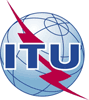 الجمعية العالمية لتقييس الاتصالات (WTSA-16)الحمامات، 25 أكتوبر - 3 نوفمبر 2016الجمعية العالمية لتقييس الاتصالات (WTSA-16)الحمامات، 25 أكتوبر - 3 نوفمبر 2016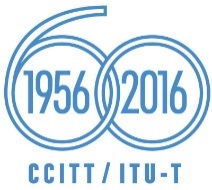 الجلسة العامةالجلسة العامةالمراجعة 1
للوثيقة 7-Aالمراجعة 1
للوثيقة 7-A10 أكتوبر 201610 أكتوبر 2016الأصل: بالإنكليزيةالأصل: بالإنكليزيةلجنة الدراسات 9 لقطاع تقييس الاتصالاتلجنة الدراسات 9 لقطاع تقييس الاتصالاتلجنة الدراسات 9 لقطاع تقييس الاتصالاتلجنة الدراسات 9 لقطاع تقييس الاتصالاتالإرسال التلفزيوني والصوتي والشبكات الكبلية المتكاملة عريضة النطاقالإرسال التلفزيوني والصوتي والشبكات الكبلية المتكاملة عريضة النطاقالإرسال التلفزيوني والصوتي والشبكات الكبلية المتكاملة عريضة النطاقالإرسال التلفزيوني والصوتي والشبكات الكبلية المتكاملة عريضة النطاقتقرير لجنة الدراسات 9 لقطاع تقييس الاتصالات
إلى الجمعية العالمية لتقييس الاتصالات لعام 2016 (WTSA-16) 
الجـزء الأول - اعتبارات عامةتقرير لجنة الدراسات 9 لقطاع تقييس الاتصالات
إلى الجمعية العالمية لتقييس الاتصالات لعام 2016 (WTSA-16) 
الجـزء الأول - اعتبارات عامةتقرير لجنة الدراسات 9 لقطاع تقييس الاتصالات
إلى الجمعية العالمية لتقييس الاتصالات لعام 2016 (WTSA-16) 
الجـزء الأول - اعتبارات عامةتقرير لجنة الدراسات 9 لقطاع تقييس الاتصالات
إلى الجمعية العالمية لتقييس الاتصالات لعام 2016 (WTSA-16) 
الجـزء الأول - اعتبارات عامةملخص:تتضمن هذه المساهمة تقرير لجنة الدراسات 9 لقطاع تقييس الاتصالات إلى الجمعية العالمية لتقييس الاتصالات لعام 2016 (WTSA-16) فيما يتعلق بأنشطة اللجنة في فترة الدراسة 2016-2013.الاجتماعاتالمكان، الموعدالتقاريرلجنة الدراسات 9جنيف، 18-14 يناير 2013COM 9 – R 1لجنة الدراسات 9جنيف، 11-3 ديسمبر 2013COM 9 – R 2لجنة الدراسات 9جنيف، 12-8 سبتمبر 2014COM 9 – R 3لجنة الدراسات 9بيجين، 17-10 يونيو 2015COM 9 – R 4لجنة الدراسات 9جنيف، 28-21 يناير 2016COM 9 – R 5 إلى R 7لجنة الدراسات 9جنيف، 29 أغسطس -2  سبتمبر 2016COM 9 – R 8المواعيدالمكان/الجهة المضيفةالمسألة (المسائل)اسم الحدث26-24 أبريل 2013سويسرا [جنيف]المسألتان 3 و6/9اجتماعات متعددة لأفرقة المقررين التابعة للجنة الدراسات 926-24 أبريل 2013سويسرا [جنيف]المسألتان 1 و7/9اجتماع مشترك لفريقي المقررين المعنيَيْن بالمسألتين 1/9 و7/912-10 يونيو 2013الولايات المتحدة [أتلنتا، جورجيا]المسألتان 1 و7/9اجتماع مشترك لفريقي المقررين المعنيَيْن بالمسألتين 1/9 و7/912-10 يونيو 2013الولايات المتحدة [أتلنتا، جورجيا]المسائل 1 و3 و6 و7 و8
و9 و10/9اجتماعات متعددة لأفرقة المقررين التابعة للجنة الدراسات 912-8 يوليو 2013بلجيكا [غنت]المسألتان 2 و12/9اجتماع مشترك لفريقي المقررين المعنيَيْن بالمسألتين 2/9 و12/930 سبتمبر - 2 أكتوبر 2013اليابان [طوكيو]المسألتان 1 و7/9اجتماع مشترك لأفرقة المقررين المعنية بالمسألتين 1/9 و7/930 سبتمبر - 2 أكتوبر 2013اليابان [طوكيو]المسائل 1 و3 و4 و5 و7 و8 و9 و10/9اجتماعات أفرقة المقررين التابعة للجنة الدراسات 9 [1/9 و3/9 و4/9 و5/9 و6/9 و7/9 و8/9 و9/9 و10/9، واجتماع مشترك 1/9 و7/9 واجتماع مشترك 5/9 و8/9 و9/9]23 يناير 2014الولايات المتحدة [بولدر، كولورادو]المسألتان 2 و12/9اجتماع الفريق IRG-AVQA18-17 مارس 2014اجتماع إلكترونيالمسألة 4/9اجتماع فريق المقرر المعني بالمسألة 4/928-26 مايو 2014سويسرا [جنيف]المسائل 1 و3 و4 و6 و7 و8 و9 و10 و13/9اجتماعات متعددة لأفرقة المقررين التابعة للجنة الدراسات 928-26 مايو 2014سويسرا [جنيف]المسألتان 1 و7/9اجتماع مشترك لفريقي المقررين المعنيَيْن بالمسألتين 1/9 و7/92 يوليو 2014اليابان [سابورو]المسألتان 2 و12/9اجتماع الفريق IRG-AVQA23 يوليو 2014الصين [بيجين]/ SARFTالمسألتان 1 و7/9اجتماع مشترك لفريقي المقررين المعنيَيْن بالمسألتين 1/9 و7/920-18 أغسطس 2014اجتماع إلكترونيالمسألة 4/9اجتماع فريق المقرر المعني بالمسألة 4/913-9 فبراير 2015سويسرا [جنيف]المسائل 3 و5 و7 و8 و9 و10 و13/9اجتماعات متعددة لأفرقة المقررين التابعة للجنة الدراسات 927-23 فبراير 2015الولايات المتحدةالمسألتان 2 و12/9اجتماع مشترك لفريقي المقررين المعنيَيْن بالمسألتين 2/9 و12/91 أبريل 2015اجتماع إلكترونيالمسألة 4/9اجتماع فريق المقرر المعني بالمسألة 4/910-8 أبريل 2015جمهورية كوريا/TTAالمسألة 7/9اجتماع فريق المقرر المعني بالمسألة 7/910-8 أبريل 2015جمهورية كوريا/TTAالمسألة 3/9اجتماع فريق المقرر المعني بالمسألة 3/918-14 سبتمبر 2015المملكة المتحدةالمسألتان 2 و12/9اجتماع مشترك لفريقي المقررين المعنيَيْن بالمسألتين 2/9 و12/920-15 أكتوبر 2015سويسرا [جنيف]المسألتان 3 و7/9اجتماعات متعددة لأفرقة المقررين التابعة للجنة الدراسات 920-15 أكتوبر 2015سويسرا [جنيف]المسألتان 1 و7/9اجتماع مشترك لفريقي المقررين المعنيَيْن بالمسألتين 1/9 و7/929 فبراير - 4 مارس 2016الولايات المتحدة
[سان دييغو، كاليفورنيا]المسألتان 2 و12/9اجتماع مشترك لفريقي المقررين المعنيَيْن بالمسألتين 2/9 و12/925-20 أبريل 2016سويسرا [جنيف]المسألة 7/9اجتماع فريق المقرر المعني بالمسألة 7/925-20 أبريل 2016سويسرا [جنيف]المسألتان 1 و7/9اجتماع مشترك لفريقي المقررين المعنيَيْن بالمسألتين 1/9 و7/918-16 مايو 2016سويسرا [جنيف]المسألة 3/9اجتماع فريق المقرر المعني بالمسألة 3/916 مايو 2016اجتماع إلكترونيالمسألة 4/9اجتماع فريق المقرر المعني بالمسألة 4/917 مايو 2016اجتماع إلكترونيالمسألة 5/9اجتماع فريق المقرر المعني بالمسألة 5/920-15 يونيو 2016سويسرا [جنيف]المسألة 7/9اجتماع فريق المقرر المعني بالمسألة 7/920-15 يونيو 2016سويسرا [جنيف]المسألتين 1/9 و7/9اجتماع مشترك لفريقي المقررين المعنيين بالمسألتين 1/9 و7/920-15 يونيو 2016سويسرا [جنيف]المسألة 3/9اجتماع فريق المقرر المعني بالمسألة 3/917 يونيو 2016اجتماع إلكترونيالمسألة 10/9اجتماع فريق المقرر المعني بالمسألة 10/919-14 يوليو 2016سويسرا [جنيف]المسألة 3/9اجتماع فريق المقرر المعني بالمسألة 3/919 يوليو 2016اجتماع إلكترونيالمسألة 10/9اجتماع فريق المقرر المعني بالمسألة 10/9التسميةمسائل الدراسةاسم فرقة العملالرئيس ونوابهفرقة العمل  1/9المسائل 1 و2 و3 و6و11 و12/9 نقل إشارات الفيديو والجودة الفيديويةالرئيس: ساتوشي مياجي (شركة KDDI، اليابان)نائب الرئيس: جينغفي كوي
(أكاديمية علم الإذاعة، SAPPRFT)فرقة العمل  2/9المسائل 4 و5 و7 و8
و9 و10/9المطاريف والتطبيقاتالرئيس: دونغ وانغ (شركة ZTE، الصين)نائب الرئيس: غيل لايتفوت
(CISCO، الولايات المتحدة الأمريكية)وتاي كيون كيم (ETRI، كوريا)الجلسة العامةالمسألة 13/9برنامج العمل
والتنسيق والتخطيطالرئيس: ساتوشي مياجي
(شركة KDDI، اليابان)اسم الفريقالرئيس المشاركالفريق IRG-AVQA(تقييم الجودة السمعية المرئية)تشولي لي (جمهورية كوريا)كوان هون-تو (أستراليا)جينز برجر (ألمانيا)الفريق IRG-AVA(النفاذ إلى الوسائط السمعية المرئية)دايفيد وود (سويسرا)ماساهيتو كاواموري (اليابان)الفريق IRG-IBB(الأنظمة المتكاملة للإذاعة والنطاق العريض)ماسارو تاكيشي (اليابان)أنا إليزا فاريا سيلفا (البرازيل)مارتشيلو مورينو (البرازيل)الرقمالحالةالعنوانالوثيقة المؤقتة
(GEN) النهائيةجهة الاتصال1مراجعةالمبادئ التوجيهية للجنة الدراسات 9 – تفاصيل تتعلق بالتنفيذ التجريبي للقرار 80 للجمعية في إطار لجنة الدراسات 9TD 748 (GEN/9) ساتوشي مياجيالرقمالحالةالعنوانالوثيقة المؤقتة
(GEN) النهائيةجهة الاتصال1جديدةتفاصيل تتعلق بالتنفيذ التجريبي للقرار 80 للجمعية في إطار لجنة الدراسات 9TD 583 (GEN/9)ساتوشي مياجيالمسألةعنوان المسألةفرقة العملالمقرر1/9إرسال إشارات البرامج التلفزيونية والصوتية من أجل المساهمة والتوزيع الأولي والتوزيع الثانوي1/9Shigeyuki Sakazawa (شركة KDDI، اليابان)المقرر المعاون:Yangsu Kim (ETRI، كوريا)2/9قياس ومراقبة جودة الخدمة من طرف إلى طرف لتكنولوجيات التلفزيون المتقدمة، من حيازة الصورة إلى إخراجها، في شبكات المساهمة والتوزيع الأولي والتوزيع الثانوي 1/9Quan Huynh-Thu (أستراليا)المقررة المعاونة: Margaret Pinson (NTIA، الولايات المتحدة)3/9الأساليب والممارسات المطبقة على النفاذ المشروط والحماية من النسخ غير المشروع ومن إعادة التوزيع غير المشروعة ("مراقبة إعادة التوزيع" بالنسبة إلى توزيع التلفزيون الكبلي الرقمي إلى المنازل)1/9Han-Seung Koo (ETRI، كوريا)المقرران المعاونان:Kenji Obata
(Japan Cable Laboratories، اليابان)Phisit Pungvora-asn (مكتب الإذاعة الوطنية ولجنة الاتصالات (NBTC)، تايلاند)4/9السطوح البينية لبرمجة التطبيقات (API) من أجل مكونات البرمجيات، والأطر ومعمارية البرمجيات الإجمالية من أجل الخدمات المتقدمة لتوزيع المحتوى ضمن نطاق اختصاص لجنة الدراسات 92/9Masaru Takechi (NHK، اليابان)المقرر المعاون:Aguinaldo Boquimpani (البرازيل)5/9المتطلبات الوظيفية لبوابة سكنية ومفكك شفرة لاستقبال الخدمات المتقدمة لتوزيع المحتوى2/9المقرر المعاون: Dong Wang (الصين)6/9وسائل التحكم في تقديم البرامج الرقمية لأغراض تعدد الإرسال والتبديل والإدخال في تدفقات البتات المضغوطة و/أو تدفقات الرزم1/9Satoshi Miyaji (شركة KDDI، اليابان)7/9تقديم الخدمات والتطبيقات الرقمية للتلفزيون الكبلي التي تستخدم البيانات القائمة على بروتوكول الإنترنت (IP) و/أو الرزم على الشبكات الكبلية2/9Tae Kyoon Kim (ETRI، كوريا)المقرر المعاون:Ouyang Feng (أكاديمية علوم الإذاعة، الصين)8/9تطبيقات وخدمات الوسائط المتعددة التي يدعمها بروتوكول الإنترنت من أجل شبكات التلفزيون الكبلي التي تدعمها المنصات المتقاربة2/9Sung-kwon Park
(وزارة المعلومات والاتصالات، كوريا)9/9متطلبات مقدرات الخدمة المتقدمة على الشبكات المن‍زلية الكبلية عريضة النطاق2/9Jiansheng Zhang
(الشركة الصينية للشبكة الكبلية، الصين)10/9المتطلبات والأساليب والسطوح البينية لمنصات الخدمات المتقدمة للنهوض بتقديم الخدمات الصوتية والتلفزيونية وخدمات الوسائط المتعددة التفاعلية الأخرى على شبكات التلفزيون الكبلي2/9Tomohiko Takahashi (شركة KDDI، اليابان)11/9مبادئ توجيهية بشأن تنفيذ ونشر إرسال الإشارات التلفزيونية الرقمية متعددة القنوات على شبكات النفاذ البصرية1/9Shigeyuki Sakazawa (شركة KDDI، اليابان)12/9الأساليب الموضوعية والذاتية لتقييم الجودة السمعية المرئية المدركة في خدمات الوسائط المتعددة في نطاق اختصاص لجنة الدراسات 91/9Chulhee Lee (وزارة المعلومات والاتصالات، كوريا)المقرران المعاونان:Quan Huynh-Thu (أستراليا)Margaret Pinson (NTIA، الولايات المتحدة)13/9برنامج العمل والتنسيق والتخطيطالجلسة العامةSatoshi Miyaji (شركة KDDI، اليابان)المقرر المعاون:Tae Kyoon Kim (ETRI، كوريا)المسألةعنوان المسألةفرقة العملالمقررالمسألة 9/9 المراجعةمتطلبات مقدرات الخدمة المتقدمة على الشبكات المن‍زلية الكبلية عريضة النطاق2/9Jiansheng ZHANG (الشركة الصينية للشبكة الكبلية، الصين)المسألةعنوان المسألةالمقررونالنتائجلا يوجدالتوصيةالموافقةالحالةعملية الموافقة التقليدية/عملية الموافقة البديلةالعنوانJ.94 (1998) Amd. 32016-03-15ساريةعملية الموافقة البديلةالملحق جيم المراجع – معلومات الخدمة للنظام C الرقمي متعدد البرامجJ.1812014-01-13ساريةعملية الموافقة البديلةرسالة الإيعاز بإدراج برنامج رقمي لأنظمة التلفزيون الكبليJ.181 (2014) Amd. 12014-09-12ساريةاتفاقالتذييل II الجديد: الممارسات الموصى بها لتنفيذ التوصية ITU-T J.181J.1832016-03-15ساريةعملية الموافقة البديلةتعدد الإرسال بتقسيم الزمن لتدفقات نقل MPEG-2 متعددة وأنساق عامة لتدفقات النقل عبر أنظمة تلفزيونية كبليةJ.195.12013-03-01ملغاةعملية الموافقة البديلةالمتطلبات الوظيفية للإرسال عالي السرعة عبر شبكات كبلات متحدة المحور موصولة بالمباني بواسطة الأليافJ.195.12016-03-15ساريةعملية الموافقة البديلةالمتطلبات الوظيفية للإرسال عالي السرعة عبر شبكات كبلات متحدة المحور موصولة بالمباني بواسطة الأليافJ.195.22014-10-29ساريةعملية الموافقة البديلةمواصفة الطبقة المادية للإرسال عالي السرعة عبر شبكات الكبلات متحدة المحورJ.195.32014-10-29ساريةعملية الموافقة البديلةمواصفة طبقة التحكم في النفاذ إلى الوسائط من أجل الإرسال عالي السرعة عبر شبكات الكبلات متحدة المحورJ.196.12016-03-15ساريةعملية الموافقة البديلةالمتطلبات الوظيفية من أجل أنظمة الجيل الثاني للإرسال عالي السرعة عبر شبكات الكبلات متحدة المحور (HiNoC)J.2012014-10-29ساريةعملية الموافقة البديلةمواءمة أنساق المحتويات الإعلانية في مجال تطبيقات التلفزيون التفاعليJ.205 (2012) Cor. 12013-01-18ساريةاتفاقتصويب للتوصية ITU-T J.205 - متطلبات من أجل إطار للتحكم في التطبيق باستعمال الخدمات المتكاملة للإذاعة والتلفزيون الرقمي عريض النطاقJ.205 (2012) Cor. 22014-10-29ساريةعملية الموافقة البديلةمتطلبات من أجل إطار للتحكم في التطبيق باستعمال الخدمات المتكاملة للإذاعة والتلفزيون الرقمي عريض النطاقJ.2062013-03-01ساريةعملية الموافقة البديلةمعمارية من أجل إطار للتحكم في التطبيق باستعمال الخدمات المتكاملة للإذاعة والتلفزيون الرقمي عريض النطاقJ.2072016-03-15ساريةعملية الموافقة البديلةتوصيف إطار تحكم في التطبيقات باستخدام الخدمات المتكاملة للإذاعة والتلفزيون الرقمي عريض النطاقJ.223.12016-03-15ساريةعملية الموافقة البديلةالمتطلبات الوظيفية المتعلقة بالنظام C-DOCSISJ.2302015-08-13ساريةعملية الموافقة البديلةمتطلبات وظائف منصة من أجل دمج جهاز فك التشفير (STB) الكبلي وأجهزة الشاشة الثانية المتنقلةJ.2802013-03-01ساريةعملية الموافقة البديلةإدراج برنامج رقمي: السطح البيني لبرنامج تطبيق الربطJ.2872014-01-13ساريةعملية الموافقة البديلةواجهة برمجة التطبيقات من أجل الاتصالات بين أنظمة الأتمتة وأنظمة الانضغاطJ.2882016-03-15ساريةعملية الموافقة البديلةكبسلة الرزم نمط-طول-قيمة (TLV) لأنظمة الإرسال الكبليةJ.3012014-10-29ساريةعملية الموافقة البديلةمتطلبات أنظمة التلفزيون الذكي الذي يتسم بالواقع المزيدJ.3412016-03-15ساريةعملية الموافقة البديلةالقياس الإدراكي الموضوعي لجودة فيديو متعدد الوسائط في تلفزيون عالي الوضوح من أجل تلفزيون كبلي رقمي بوجود مرجع كاملJ.3432014-11-29ساريةعملية الموافقة البديلةنماذج تدفقات البتات الإدراكية الهجينة من أجل القياسات الموضوعية لجودة الفيديوJ.343.12014-11-29ساريةعملية الموافقة البديلةقياس موضوعي لجودة الفيديو المدركة باستعمال النموذج Hybrid-NRe من أجل التلفزيون عالي الوضوح وخدمات الفيديو متعددة الوسائط القائمة على بروتوكول الإنترنت في وجود بيانات تدفقات بتات مجفرةJ.343.22014-11-29ساريةعملية الموافقة البديلةقياس موضوعي لجودة الفيديو المدركة باستعمال النموذج Hybrid-NR من أجل التلفزيون عالي الوضوح وخدمات الفيديو متعددة الوسائط القائمة على بروتوكول الإنترنت في وجود بيانات تدفقات بتات غير مجفرةJ.343.32014-11-29ساريةعملية الموافقة البديلةقياس موضوعي لجودة الفيديو المدركة باستعمال النموذج Hybrid-RRe من أجل التلفزيون عالي الوضوح وخدمات الفيديو متعددة الوسائط القائمة على بروتوكول الإنترنت في وجود إشارة مرجعية منخفضة وبيانات تدفقات بتات مجفرةJ.343.42014-11-29ساريةعملية الموافقة البديلةقياس موضوعي لجودة الفيديو المدركة باستعمال النموذج Hybrid-RR من أجل التلفزيون عالي الوضوح وخدمات الفيديو متعددة الوسائط القائمة على بروتوكول الإنترنت في وجود إشارة مرجعية منخفضة وبيانات تدفقات بتات غير مجفرةJ.343.52014-11-29ساريةعملية الموافقة البديلةقياس موضوعي لجودة الفيديو المدركة باستعمال النموذج Hybrid-FRe من أجل التلفزيون عالي الوضوح وخدمات الفيديو متعددة الوسائط القائمة على بروتوكول الإنترنت في وجود إشارة مرجعية كاملة وبيانات تدفقات بتات مجفرةJ.343.62014-11-29ساريةعملية الموافقة البديلةقياس موضوعي لجودة الفيديو المدركة باستعمال النموذج Hybrid-FR من أجل التلفزيون عالي الوضوح وخدمات الفيديو متعددة الوسائط القائمة على بروتوكول الإنترنت في وجود إشارة مرجعية كاملة وبيانات تدفقات بتات غير مجفرةJ.3822014-01-13ساريةعملية الموافقة البديلةأنظمة الإرسال الرقمية المتقدمة في اتجاه المقصد من أجل خدمات التلفزيون والصوت والبيانات للتوزيع الكبليJ.6042014-01-13ساريةعملية الموافقة البديلةمتطلبات نظام إرسال فيديوي ذي سعة استيعابية عبر شبكات كبليةJ.9002014-10-29ساريةعملية الموافقة البديلةمتطلبات من أجل خدمة التلفزيون ثلاثي الأبعاد المجسم الصورة عبر شبكات هجينة قائمة على الألياف البصرية والكبلات متحدة المحورJ.10022013-03-01ساريةعملية الموافقة البديلةمواصفة بروتوكول المزاوجة لنظام النفاذ المشروط المتجددJ.10032014-10-29ساريةعملية الموافقة البديلةمواصفات بروتوكول الشبكة لنظام نفاذ مشروط متجددJ.10042015-08-13ساريةعملية الموافقة البديلةمواصفات السطوح البينية لمراكز الترخيص لنظام نفاذ مشروط متجددJ.10052015-08-13ساريةعملية الموافقة البديلةالمعمارية والمتطلبات لإدارة الحقوق الرقمية (DRM) من أجل الشاشات المتعددة للتلفزيون الرقميJ.11022015-08-13ساريةعملية الموافقة البديلةمواصفات السطوح البينية للفيديو الرقمي بالتبديل القائم على بروتوكول الإنترنت باستخدام مواصفة السطح البيني لخدمة البيانات عبر الكبلات (DOCSIS)J.11032015-08-13ساريةعملية الموافقة البديلةمواصفة الإرسال من أجل الفيديو الرقمي بالتبديل القائم على بروتوكول الإنترنت باستخدام مواصفات السطوح البينية لخدمات البيانات عبر الكبلاتP.9122016-03-15ساريةعملية الموافقة البديلةطرائق للتقييم الشخصي لجودة الفيديو من أجل مهام التعرفP.9132014-01-13ملغاةعملية الموافقة البديلةطرائق للتقييم الشخصي لجودة الفيديو والجودة السمعية والجودة السمعية المرئية لفيديو الإنترنت وجودة توزيع التلفزيون في أي بيئةP.9132016-03-15ساريةعملية الموافقة البديلةطرائق للتقييم الشخصي لجودة الفيديو والجودة السمعية والجودة السمعية المرئية لفيديو الإنترنت وجودة توزيع التلفزيون في أي بيئةP.9142016-03-15ساريةعملية الموافقة البديلةمتطلبات العرض لتقييم جودة الفيديو ثلاثي الأبعادP.9152016-03-15ساريةعملية الموافقة البديلةطرائق للتقييم الشخصي لجودة الفيديو ثلاثي الأبعادP.9162016-03-15ساريةعملية الموافقة البديلةمعلومات ومبادئ توجيهية لتقييم وتقليل الانزعاج البصري والإرهاق البصري فيما يتعلق بالفيديو ثلاثي الأبعادالتوصيةمتفق عليها/مقررةعملية الموافقة التقليدية/
عملية الموافقة البديلةالعنوانJ.10102016-01-28عملية الموافقة التقليديةالسطح البيني المشترك المدمج (ECI) من أجل الحلول CA/DRM القابلة للمبادلة؛ حالات الاستخدام والمتطلباتJ.10112016-01-28عملية الموافقة التقليديةالسطح البيني المشترك المدمج (ECI) من أجل الحلول CA/DRM القابلة للمبادلة؛ المعمارية والتعاريف ولمحة عامةبند العملالنسخة الأخيرةتاريخ السحبالعنوانJ.rcas-saf.reqTD 538 (GEN/9)المتطلبات المتعلقة بوضع إطار زراعي ذكي باستعمال النظام RCAS في شبكة التلفزيون الكبليJ.mm-noref(J.mm-noref [planned J.344-J.349])TD 517 (GEN/9)تقنيات قياس الجودة السمعية المرئية المدركة لخدمات الوسائط المتعددة عبر شبكات التلفزيون الكبلي في غياب مرجع ماJ.hadi([planned J.231])TD714 (GEN/9)مواءمة السطوح البينية لبرمجة التطبيقات (API) من أجل تكامل الأجهزةJ.iptvappclientTD 867 (GEN/9)وصف السطح البيني لعميل التطبيقJ.iptvcontentclient([planned J.709])TD 791 (GEN/9)وصف السطح البيني لعميل محتوى تلفزيون بروتوكول الإنترنتالتوصيةالمقترحالعنوانالمرجعلا يوجدالتوصيةالتاريخالحالةالعنوانلا يوجدجديدة/مراجعة/مُلغاةالتوصيةالتاريخالحالةالعنوانلا يوجدجديدة/مراجعة/مُلغاةالتوصيةالتاريخالحالةالعنوان2013/12جديدةالفريق المتخصص المعني بالتلفزيون الكبلي الذكي والتابع لقطاع تقييس الاتصالاتالتوصيةالتاريخالحالةالعنوانلا يوجدجديدة/مراجعة/مُلغاة